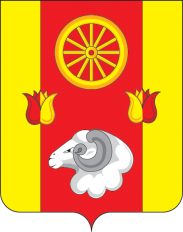 Ростовская областьРемонтненский районАДМИНИСТРАЦИЯ ДЕНИСОВСКОГО СЕЛЬСКОГО ПОСЕЛЕНИЯРАСПОРЯЖЕНИЕ13.02.2019                                                     № 7                                                   п. ДенисовскийО внесении изменений  в распоряжение Администрации Денисовского сельскогопоселения от 18.10.2016 № 2                В целях приведения в соответствие,Внести изменения в приложение № 4 к распоряжению «Администрации Денисовского сельского поселения  от 18.10.2016 № 2 «Об утверждении должностных инструкций муниципальных служащих, технического и обслуживающего персонала  Администрации Денисовского сельского поселения» согласно приложению № 1  к настоящему распоряжению. Внести изменения в приложение № 6 к распоряжению «Администрации Денисовского сельского поселения  от 18.10.2016 № 2 «Об утверждении должностных инструкций муниципальных служащих, технического и обслуживающего персонала  Администрации Денисовского сельского поселения» согласно приложению № 2  к настоящему распоряжению. Признать утратившим силу распоряжение Администрации Денисовского сельского поселения от 09.11.2018 № 59 «О внесении изменений  в распоряжение Администрации Денисовского сельского поселения от 18.10.2016 № 2»Контроль за исполнением данного  распоряжения  оставляю за собой.Глава АдминистрацииДенисовского  сельского поселения                                                    О.А. Апанасенко                      Приложение № 1 к распоряжению от 12.02.2019  № 5Приложение № 4 изложить в следующей редакции:   Приложение № 4 к распоряжению Администрации Денисовского сельского поселения № 2   от 18.10.2016г.ДОЛЖНОСТНАЯ ИНСТРУКЦИЯВедущего специалиста по  общим вопросам1. Общие положения1.1. Должность ведущего специалиста по общим вопросам является должностью муниципальной службы, относящейся к старшей группе муниципальных должностей.	1.2. Области профессиональной служебной деятельности (далее – область деятельности), в соответствии с которой муниципальный служащий исполняет должностные обязанности: -обеспечение деятельности органа местного самоуправления;-регулирование муниципальной службы;- обеспечение национальной безопасности и укрепление государственных границ;- обеспечение внутренней безопасности и правоохранительная деятельность.	1.3. Виды профессиональной служебной деятельности (далее – вид деятельности), в соответствии с которым муниципальный служащий исполняет должностные обязанности:-развитие кадровых технологий на муниципальной службе;-организация прохождения муниципальной службы;-обеспечение кадровой работы и формирование приоритетных направлений кадрового состава;-взаимодействие с представительными органами местного самоуправления, политическими партиями и иными общественными организациями;-подготовка и проведение мероприятий, работа с обращениями граждан, организация приема граждан;-осуществление взаимодействия со средствами массовой информации, связи с общественностью;-взаимодействие с избирательными комиссиями по вопросам подготовки и проведения выборов;-осуществление мер по противодействию коррупции;-ведение  межведомственной системы электронного документооборота и делопроизводства "Дело»;-документационное обеспечение, организация внутриведомственного и межведомственного взаимодействия;-контроль за исполнением правовых актов с использованием системы «Дело»;-организация работы по подготовке к сдаче в архив законченных делопроизводством дел, обеспечение их сохранности;-организация работы по оформлению и передаче документов постоянного срока хранения на хранение в сектор муниципального архива Ремонтненского района, списанию документов временного срока хранения;- регулирование противодействия терроризму;- разработка и осуществление мер, направленных на укрепление межнационального и межконфессионального согласия.	1.4. Ведущий специалист по общим вопросам назначается на должность и освобождается от должности Главой Администрации Денисовского сельского поселения.	1.5. Ведущий специалист по общим вопросам не имеет в своем подчинении работников .	1.6. Во время отсутствия ведущего специалиста по общим вопросам его должностные обязанности исполняет должностное лицо Администрации Денисовского сельского поселения, назначаемое Главой Администрации Денисовского сельского поселения.2. Квалификационные требования2. Для замещения должности ведущего специалиста по общим вопросам устанавливаются квалификационные требования, включающие базовые и функциональные квалификационные требования.2.1. Базовые квалификационные требования:2.1.1. Муниципальный служащий, замещающий должность ведущего специалиста по общим вопросам, должен иметь высшее или среднее специальное  образование.2.1.2.Для замещения должности ведущего специалиста по общим вопросам  требование к  стажу муниципальной службы или стажу работы по специальности, направлению подготовки не предъявляются.2.1.3. Ведущий специалист по общим вопросам должен обладать следующими базовыми знаниями:2.1.3.1. Знанием государственного языка Российской Федерации (русского языка);2.1.3.2. Правовыми знаниями:-основ Конституции Российской Федерации;-Федерального закона от 06.10.2003 № 131-ФЗ «Об общих принципах организации местного самоуправления в Российской Федерации»;-Федерального закона от 02.03.2007 № 25-ФЗ «О муниципальной службе в Российской Федерации»;-Федерального закона от 09.02.2009 № 8-ФЗ «Об обеспечении доступа к информации о деятельности государственных органов и органов местного самоуправления»;-Федерального закона от 25.12.2008 № 273-ФЗ «О противодействии коррупции»;-Федерального закона от 02.05.2006 № 59-ФЗ «О порядке рассмотрения обращений граждан Российской Федерации»;	-Федерального закона от 27.07.2006 № 152-ФЗ «О персональных данных»;-Федерального закона от 21.07.1993 № 5485-1-ФЗ «О государственной тайне»;-Указа Президента Российской Федерации от 23.06.2014 № 460 «Об утверждении формы справки о доходах, расходах, об имуществе и обязательствах имущественного характера и внесении изменений в некоторые акты Президента Российской Федерации»;-основ областного закона от 28.12.2005 № 436-ЗС «О местном самоуправлении в Ростовской области»;-Областного закона от 29.05.1996 № 19-ЗС «Устав Ростовской области»;-Областного закона от 12.05.2009 № 218-ЗС «О противодействии коррупции в Ростовской области»;-Областного закона от 09.10.2007 № 786-ЗС «О муниципальной службе в Ростовской области»;-Областного закона от 18.09.2006 № 540-ЗС «Об обращениях граждан»;-Решение Собрания депутатов Денисовского сельского поселения от 21.03.2016 № 132 «О принятии  Устава муниципального образования «Денисовское сельское поселение»;-Постановление Администрации Денисовского сельского поселения от 26.10.2016 № 6 «Об утверждении Регламента Администрации Денисовского сельского поселения»;-Распоряжения Администрации Денисовского сельского поселения от 23.03.2012 №13 «Об утверждении инструкции по делопроизводству  Администрации Денисовского сельского поселения».2.1.3.3.Знаниями в области информационно-коммуникационных технологий: аппаратного и программного обеспечения; возможностей и особенностей применения современных информационно-коммуникационных технологий в органах местного самоуправления, включая использование возможностей межведомственного документооборота; общих вопросов в области обеспечения информационной безопасности; информационно-аналитических систем, обеспечивающих сбор, обработку, хранение и анализ данных.2.1.4. Ведущий специалист по общим вопросам должен обладать следующими базовыми умениями:-проведения встреч и общения с гражданами, а также представителями организаций;-работы с разными источниками информации (включая расширенный поиск в сети Интернет);-работы с разнородными данными (статистическими, аналитическими);-работы с большим объемом информации;-владения методикой системного анализа;-подготовки служебных писем, включая ответы на обращения органов государственной власти и органов местного самоуправления, граждан и организаций в установленный срок;-организации и проведения совещаний, конференций, семинаров;-своевременного выявления, предупреждения и разрешения конфликтных и (или) проблемных ситуаций;-ведения деловых переговоров и публичных выступлений;-урегулирования ситуаций, которые могут привести к конфликту между членами коллектива;-составления текущих и перспективных планов с учетом имеющихся ресурсов; -эффективного планирования служебного времени;-осуществления контроля над ходом исполнения документов, проектов и решений поставленных задач с учетом установленных сроков; -формирования благоприятного морально-психологического климата в коллективе; -организации работы по эффективному взаимодействию с органами государственной власти, другими органами местного самоуправления, организациями, сотрудничества с коллегами;-проведения собеседования;-владения ораторским искусством;-соблюдения этики делового общения при взаимодействии с гражданами;-работы с внутренними и периферийными устройствами компьютера; работы с информационно-телекоммуникационными сетями, в том числе сетью Интернет; работы в операционной системе; управления электронной почтой; работы в текстовом редакторе; работы с электронными таблицами; подготовки презентаций; использования графических объектов в электронных документах; работы с базами данных; работы с информационно-аналитическими системами, обеспечивающими сбор, обработку, хранение и анализ данных.2.2.  Ведущий специалист по общим вопросам должен соответствовать следующим функциональным квалификационным требованиям.2.2.1. Ведущий специалист по общим вопросам должен обладать знаниями в области законодательства Российской Федерации и Ростовской области, муниципальных правовых актов и иными знаниями, которые необходимы для исполнения должностных обязанностей в соответствующих областях деятельности и по видам деятельности. Ведущий специалист по общим вопросам должен знать:- Трудовой кодекс Российской Федерации;-Уголовный кодекс Российской Федерации;- Кодекс Российской Федерации об административных правонарушениях;-  Федеральный закон от 25.07.2002 №114-ФЗ «О противодействии экстремисткой деятельности»;- Федеральный закон от 22.10.2013 № 284-ФЗ «О внесении изменений в отдельные законодательные акты Российской Федерации в части определения полномочий и ответственности органов государственной власти субъектов Российской Федерации, органов местного самоуправления и их должностных лиц в сфере межнациональных отношений»;- Федеральный закон от 27.07.2010 №210-ФЗ «Об организации предоставления государственных и муниципальных услуг»;- Федеральный закон от 15.12.2001 № 166-ФЗ «О государственном пенсионном обеспечении в Российской Федерации»;- Федеральный закон от 27.12.1991 № 2124-1 «О средствах массовой информации»;- Федеральный закон от 13.01.1995 № 7-ФЗ «О порядке освещения деятельности органов государственной власти в государственных средствах массовой информации»;-Федеральный закон от 22.10.2004 №125-ФЗ «Об архивном деле в Российской Федерации»; - Федеральный закон от 27.07.2006№149-ФЗ «Об информации, информационных технологиях и о защите информации»;-Федеральный конституционный закон от 17.12.1997 № 2-ФКЗ «О Правительстве Российской Федерации»;-Федеральный закон от 28.12.2010 № 390-ФЗ «О безопасности»; -Федеральный закон от 21.07.2011 № 256-ФЗ «О безопасности объектов топливно-энергетического комплекса»;- Федеральный закон от 09.02.2007 № 16-ФЗ «О транспортной безопасности»;- Федеральный закон от 06.03.2006 № 35-ФЗ «О противодействии терроризму»;- Указ Президента Российской Федерации от 19.12.2012 № 1666 «О стратегии государственной национальной политики Российской Федерации на период до 2025 г.»;- Указ Президента Российской Федерации от 26.12.2015 № 664 «О мерах по совершенствованию государственного управления в области противодействия терроризму»;- Указ Президента Российской Федерации от 31.12.2015 № 683 «О Стратегии национальной безопасности Российской Федерации»;- Указ Президента Российской Федерации от 07.05.2018 № 204 «О национальных целях и стратегических задачах развития Российской Федерации до 2024 года»;-Указ Президента Российской Федерации от 15.02.2006 № 116 «О мерах по противодействию терроризму»;- Указ Президента Российской Федерации от 14.06.2012 № 851 «О порядке установления уровней террористической опасности, предусматривающих принятие дополнительных мер по обеспечению безопасности личности, общества и государства»;-Концепция противодействия терроризму в Российской Федерации, утвержденная Президентом Российской Федерации 5 октября 2009 г.;- Постановление Правительства Российской Федерации от 10.09.2008 № 657 «О ведении федерального регистра муниципальных нормативных правовых актов»;- Постановление Правительства Российской Федерации от 25.12.2014 №1494 «Об утверждении Правил обмена документами в электронном виде при организации информационного взаимодействия» ;- Постановление Правительства Российской Федерации от 19.01.2005 № 30 «О Типовом регламенте взаимодействия федеральных органов исполнительной власти»;- Постановление Правительства Российской Федерации от 04.05.2008 № 333 «О компетенции федеральных органов исполнительной власти, руководство деятельностью которых осуществляет Правительство Российской Федерации, в области противодействия терроризму»;- Постановление Правительства Российской Федерации от 25.12.2013 № 1244 «Об антитеррористической защищенности объектов (территорий)»;- Постановление Правительства Российской Федерации от 10.07. 2013 № 583 «Об обеспечении доступа к общедоступной информации о деятельности государственных органов и органов местного самоуправления в информационно-телекоммуникационной сети «Интернет» в форме открытых данных»;- Постановление Правительства Российской Федерации от 01.06.2004г. № 260 «О Регламенте Правительства Российской Федерации и Положении об Аппарате Правительства Российской Федерации»; - Приказ Министерства юстиции Российской Федерации от 19.12.2008 № 298 «Об организации работы по ведению федерального регистра муниципальных нормативных правовых актов»;- Приказ Министерства юстиции Российской Федерации от 27.12.2007 №256 «Об утверждении Инструкции о порядке совершения нотариальных действий главами местным администраций поселения и специально уполномоченными должностными лицами местного самоуправления поселений»;- Приказ Министерства юстиции Российской Федерации от 22.12.2008 № 300 «Об утверждении порядка предоставления сведений, содержащихся в федеральном регистре муниципальных нормативных правовых актов»;- Приказ Минкомсвязи России №186, ФСО России №258 от 27.05.2015 «Об утверждении Требований к организационно-техническому взаимодействию государственных органов и государственных организаций посредством обмена документами в электронном виде»;- Приказ Министерства информационных технологий и связи Ростовской области от 30.09.2014 № 95 « утверждении методических рекомендаций по работе в межведомственной системе электронного документооборота и делопроизводства "Дело»;- Областной закон от 06.08.2008 № 48-ЗС «О регистре муниципальных нормативных правовых актов Ростовской области»;- Областной закон от 25.07.2005 № 340-ЗС «Об административно-территориальном устройстве Ростовской области»;- Областной закон от 21.11.2014 № 255-ЗС «О представительных органах и главах муниципальных районов и главах сельских поселений в Ростовской области»;-Областной закон от 09.10.2007 № 787-ЗС «О Реестре муниципальных должностей и Реестре должностей муниципальной службы в Ростовской области»;- Постановление Администрации Ростовской области от 15.09.2008 № 461 «О мерах по организации регистра муниципальных нормативных правовых актов Ростовской области»;- Постановление Правительства Ростовской области от 08.08.2012 № 742 «О Порядке организации работы по ведению регистра муниципальных нормативных правовых актов Ростовской области»;- Постановление Правительства Ростовской области от 23.10.2014 № 713 «Об утверждении административного регламента предоставления Правительством Ростовской области государственной услуги «Предоставление сведений, содержащихся в регистре муниципальных нормативных правовых актов Ростовской области»; Распоряжение Правительства Ростовской области от 23.08.2012 № 365 «О межведомственном электронном документообороте»;- Решение Собрания депутатов Денисовского сельского поселения от 16.09.2016 №  145 «Об утверждении Регламента Собрания депутатов Денисовского сельского поселения»;- Решение Собрания депутатов Денисовского сельского поселения от 30.09.2016 № 153 «Об утверждении Регламента Собрания депутатов Денисовского сельского поселения»;- Решение Собрания депутатов Денисовского сельского поселения от 17.12.2010 № 71 «Об утверждении Положения о государственной пенсии за выслугу лет лицам, замещавшим муниципальные должности и должности муниципальной  службы в Денисовском сельском поселении»;- Распоряжение Администрации Денисовского сельского поселения № 13 от 15.03.2011 «Об утверждении Кодекса этики и служебного поведения  муниципальных служащих Администрации Денисовского сельского поселения».Международно-правовые акты:-Конвенция о предотвращении и наказании преступлений против лиц, пользующихся международной защитой, в том числе дипломатических агентов (Нью-Йорк, 14.12.1973);-Международная конвенция о борьбе с захватом заложников (Нью-Йорк, 17.12.1979);-Резолюция Генеральной Ассамблеи ООН от 08.09.2006 № 60/288 «Глобальная контртеррористическая стратегия Организации Объединенных Наций»;-Конвенция Шанхайской организации сотрудничества против терроризма (Екатеринбург,16.06.2009).2.2.1.2. Ведущий специалист по общим вопросам должен обладать следующими знаниями:-основы муниципального управления;-правила и нормы охраны труда и противопожарной защиты;-кадровая стратегия и кадровая политика организации: цели, задачи, формы;-принципы кадрового планирования;-порядок формирования кадрового состава на муниципальной службе;-основные принципы формирования кадрового резерва;-существующие кадровые технологии на муниципальной службе;-основные принципы и технологии отбора и оценки кадров;-основные принципы организации приема на муниципальную службу и ее прекращения;-права, обязанности муниципальных служащих;-ответственность за несоблюдение ограничений и запретов на муниципальной службе;-понятие коррупции и конфликта интересов;-основные меры по противодействию коррупции на муниципальной службе;-процедуры награждения и поощрения муниципальных служащих;-виды обращений   граждан   и   порядок   подготовки   ответов   на   обращения граждан;-модели связей с общественностью;-особенности связей с общественностью в органах местного самоуправления;-сроки рассмотрения обращений граждан;-основы делопроизводства;-порядок оформления, классификации, хранения, экспертизы ценности документов; -организацию архивного дела;- понятие межнационального (межэтнического) конфликта;-меры по укреплению межнационального и межконфессионального согласия;-порядок мониторинга состояния конфликтности в межнациональных отношениях;-основные направления и приоритеты государственной политики в области противодействия терроризму;-понятие общегосударственная система противодействия терроризму;-деятельность Национального антитеррористического комитета по координации и организации деятельности федеральных органов исполнительной власти, органов исполнительной власти субъектов Российской Федерации и органов местного самоуправления по противодействию терроризму;-основные компетенции федеральных органов исполнительной власти, руководство деятельностью которых осуществляет Правительство Российской Федерации, в области противодействия терроризму;-требования к антитеррористической защищенности объектов (территорий);-порядок установления уровней террористической опасности;-содержание дополнительных мер обеспечения безопасности, реализуемых субъектами противодействия терроризму при установлении уровней террористической опасности;меры государственного принуждения, применяемые в целях предупреждения и пресечения террористических проявлений;-ответственность должностных лиц за неисполнение либо ненадлежащее исполнение обязанностей в области противодействия терроризму;-порядок взаимодействия федеральных органов исполнительной власти, органов государственной власти субъектов Российской Федерации органов местного самоуправления, физических и юридических лиц при проверке информации об угрозе совершения террористического акта, а также об информировании субъектов противодействия терроризму о выявленной угрозе совершения террористического акта;-организация деятельности федеральных органов исполнительной власти, органов государственной власти субъектов Российской Федерации и органов местного самоуправления в области противодействия терроризму;- порядок организации исполнения мероприятий по противодействию терроризму федеральных органах исполнительной власти, органах субъектов Российской Федерации и органах местного самоуправления;- меры государственного принуждения, применяемые в целях  предупреждения и пресечения террористических проявлений;2.2.1.3. Ведущий специалист по общим вопросам должен обладать следующими умениями, которые необходимы для исполнения должностных обязанностей в соответствующей области деятельности и по видам деятельности:-организовывать проведение приема граждан; - осуществлять мониторинг состояния конфликтности в межнациональных отноешниях;-организовывать проведение протокольных мероприятий;-составлять трудовой договор;-формировать личное дело муниципального служащего;-консультировать по вопросам поступления, прохождения и прекращения муниципальной службы;-проводить служебные проверки;-проводить кадровый анализ и готовить предложения оптимального использования кадрового потенциала;-осуществлять контроль за ходом исполнения документов;-организовывать подготовку информационно-аналитических материалов по вопросам, входящим в компетенцию ;-оценивать коррупционные риски;- прием, учет, обработка, регистрация и распределение входящей и исходящей корреспонденции; -контроль исполнения документов, учет и обобщение результатов контроля исполнения документов; -отправка документов;-составление номенклатуры дел;- хранение, учет и использование архивных документов;-вести регистр муниципальных нормативных правовых актов;-использовать программный комплекс по обеспечению деятельности по профилактике коррупционных и иных правонарушений (компьютерная программа, разработанная на базе специального программного обеспечения «Справки БК+»).3. Должностные обязанности3.1.Исходя из задач и функций сельского поселения, на ведущего специалиста по общим вопросам возлагаются следующие должностные обязанности и функции:3.1.1. Соблюдать ограничения, не нарушать запреты, которые установлены Федеральным законом от 2 марта 2007 г. № 25-ФЗ «О муниципальной службе в Российской Федерации» и другими федеральными законами;3.1.2 Исполнять основные обязанности, предусмотренные Федеральным законом от 2 марта 2007 г. № 25-ФЗ «О муниципальной службе в Российской Федерации»;3.1.3.Исходя из требований, предусмотренных Федеральным законом от 25.12.2008 № 273-ФЗ «О противодействии коррупции», ведущий специалист по общим вопросам, связям с представительными органами, межнациональным отношениям уведомляет в установленном порядке представителя нанимателя, органы прокуратуры или другие государственные органы обо всех случаях обращения к нему каких-либо лиц в целях склонения его к совершению коррупционных правонарушений. 3.1.4.Сообщать представителю нанимателя (работодателю) о личной заинтересованности при исполнении должностных обязанностей, которая может привести к конфликту интересов, принимать меры по предотвращению такого конфликта;3.1.5. Обязан предоставлять сведения о своих доходах, расходах, об имуществе и обязательствах имущественного характера, а также сведения о доходах, расходах, об имуществе и обязательствах имущественного характера своих супруги (супруга) и несовершеннолетних детей.3.1.6.  Обязан соблюдать при исполнении должностных обязанностей права, свободы и законные интересы человека и гражданина независимо от расы, национальности, языка, отношения к религии и других обстоятельств, а также права и законные интересы организаций3.1.7. В течение двух лет после увольнения с муниципальной службы обязан при заключении трудовых или гражданско – правовых договоров на выполнение работ (оказание услуг), указанных в части 1 статьи 12 Федерального закона от 25.12.2008 года № 273 – ФЗ, сообщать работодателю сведения о последнем месте своей службы.». 3.1.8. Обязан предоставлять сведения об адресах сайтов и (или) страниц сайтов в информационно-телекоммуникационной сети «Интернет», на которых размещалась общедоступная информация, а также данные, позволяющие их идентифицировать в отношении муниципального служащего.3.1.9. Точно и в срок выполнять поручения Главы Администрации Денисовского сельского поселения;3.1.10. Соблюдать правила делопроизводства, в том числе надлежащим образом учитывать и хранить полученные на исполнение документы и материалы, своевременно сдавать их ответственному за делопроизводство, в том числе при уходе в отпуск, убытии в командировку, в случае болезни или оставления должности;3.1.11. Создавать условия для реализации мер, направленных на укрепление межнационального и межконфессионального согласия, сохранение и развитие языков и культуры народов Российской Федерации, проживающих на территории Денисовского сельского поселения, социальную и культурную адаптацию мигрантов, профилактику межнациональных (межэтнических) конфликтов;3.1.12. Соблюдать установленный служебный распорядок, Типовой кодекс этики и служебного поведения муниципальных служащих, правила содержания служебных помещений и правила пожарной безопасности;3.1.13. Беречь и рационально использовать имущество, предоставленное для исполнения должностных обязанностей, а также не использовать это имущество в целях получения доходов или иной личной выгоды; 3.1.14.Ведет контрольные дела по исполнению нормативных документов; 3.1.15.Напоминает исполнителям о сроках представления информации по исполняемым документам;3.1.16.Разрабатывает проекты муниципальных правовых актов Денисовского сельского поселения;3.1.17.В соответствии с Федеральным законом от 02.05.2006 года № 59-ФЗ «О порядке рассмотрения обращений граждан Российской Федерации» в пределах своей компетенции рассматривает обращения граждан, поступившие в Администрацию Денисовского сельского поселения;3.1.18.Осуществляет контроль за организацией ведения делопроизводства в Администрации Денисовского сельского поселения в соответствии с утвержденными Регламентом Администрации Денисовского сельского поселения и Инструкцией по делопроизводству в Администрации Денисовского сельского поселения; 3.1.19. Организует подготовку к сдаче в архив законченных делопроизводством дел, обеспечивает их сохранность;3.1.20.Организует работу по оформлению и передаче документов постоянного срока хранения на хранение в муниципальный архив Ремонтненского района, списанию документов временного срока хранения;3.1.21.Осуществляет контроль за исполнением правовых актов и документов  с использованием системы «Дело»;3.1.22.Организует подготовку и сдачу документов по ведению регистра муниципальных нормативных правовых актов Ростовской области.3.1.23.Разрабатывает проект структуры Администрации Денисовского сельского поселения;3.1.24.Осуществляет ведение единого реестра муниципальных служащих, проходящих муниципальную службу в  Администрации Денисовского сельского поселения;3.1.25.Организует работу по проведению в Администрации Денисовского сельского поселения конкурса на замещение вакантной должности муниципальной службы и на включение в кадровый резерв;3.1.26.Участвует в обеспечении доступа к информации о деятельности Администрации Денисовского сельского поселения  в соответствии со своей компетенцией;3.1.27.Формирует муниципальный резерв управленческих кадров  Администрации Денисовского сельского поселения, муниципальный резерв кадров для замещения вакантных должностей муниципальной службы Администрации Денисовского сельского поселения;3.1.28.Организует работу по взаимодействию Администрации Денисовского сельского поселения  с Собранием депутатов Денисовского сельского поселения;3.1.29.Ведет четкую организацию делопроизводства, организационно-техническое обеспечение работы Собрания депутатов Денисовского сельского поселения;3.1.30.Организует работу с депутатами Собрания депутатов Денисовского сельского поселения, постоянными комиссиями Собрания депутатов Денисовского сельского поселения;3.1.31.Разрабатывает совместно с постоянными комиссиями Собрания депутатов Денисовского сельского поселения перспективный план работы Собрания депутатов Денисовского сельского поселения;3.1.32.Оформляет протоколы заседаний Собрания депутатов Денисовского сельского поселения;3.1.33.Осуществляет методическую работу по вопросам документационного обеспечения управленческой деятельности, а также работу по совершенствованию форм и методов документирования деятельности Администрации Денисовского сельского поселения;3.1.34.Организует контроль за соблюдением сроков и порядка подготовки, оформления, согласования и подписания нормативных правовых актов Администрации Денисовского сельского поселения;3.1.35.Осуществляет выдачу заверенных копий и выписок из правовых актов в установленном порядке;3.1.36.Организует работу по проведению процедуры аттестации муниципальных служащих Администрации Денисовского сельского поселения;3.1.37.Организует подготовку проведения коллегии Администрации Денисовского сельского поселения3.1.38.Осуществляет обработку, передачу персональных данных в соответствии с Федеральным законом от 27.07.2006г. №152-ФЗ «О персональных данных»;3.1.39. Формирует базу данных действующих на территории Денисовского сельского поселения национальных общин, землячеств;3.1.40.Осуществляет взаимодействие со структурами национальных общин, землячеств, казачьего общества, общественными объединениями, организациями, находящимися на территории  Денисовского сельского поселения;3.1.41.Осуществляет взаимодействие с Администрацией Денисовского сельского поселения, правоохранительными органами, организациями, ведомствами и учреждениями района, по вопросам межнациональных отношений и профилактике экстремизма; 3.1.42. Участвовать в противодействии экстремистской деятельности в пределах своей компетенции; 3.1.43. Способствует обеспечению соблюдения законодательства при решении возникающих проблем по вопросам национальной политики; 3.1.44. Содействует формированию толерантного отношения населения к обычаям и традициям народов России и других государств, а также к различным этническим, социальным группам и конфессиям; 3.1.45. Способствует своевременному и оперативному принятию мер по обеспечению конституционных гарантий, свободы совести и национального согласия, точному исполнению законов должностными лицами, общественными национальными формированиями, предотвращению негативных явлений в религиозной и межнациональной сфере;3.1.46. Способствует установлению на территории Денисовского сельского поселения социального мира, отношений взаимной терпимости и уважения между гражданами различных национальностей в пределах своей компетенции;3.1.47.Готовит предложения Главе Администрации Денисовского сельского поселения  по вопросам взаимодействия с национальными общинами, землячествами;3.1.48. Готовит предложения Главе Администрации Денисовского сельского поселения, способствующие эффективной реализации мер, направленных на выявление и устранение причин и условий, способствующих осуществлению экстремистской деятельности на территории Денисовского сельского поселения в пределах своих полномочий;3.1.49. Участвовать в мероприятиях по пропаганде толерантности профилактике экстремизма в молодежной среде в пределах своих полномочий; 3.1.50. Участвовать в разработке и реализации программ и планов мероприятий по предотвращению и ликвидации критических ситуаций общественного характера; 3.1.51. Оказывать консультативную и методическую помощь национальным общинам, землячествам при их участии в социально значимых проектах и мероприятиях на территории Денисовского сельского поселения;3.1.52. Осуществлять методическое обеспечение и консультирование организаций и учреждений по вопросам межнациональных отношений;3.1.53.Организовывать   работу и проведение заседаний в соответствии с утвержденным планом Малого совета по вопросам межэтнических отношений при Администрации Денисовского сельского поселения;3.1.54. Является секретарем Малого совета по вопросам межэтнических отношений при Администрации Денисовского сельского поселения, оформляет протоколы заседаний Малого совета по вопросам межэтнических отношений при Администрации Денисовского сельского поселения, осуществляет действенный контроль исполнения  принятых решений;3.1.55. Является секретарем общественного Совета по урегулированию  социальных напряжений в Денисовского сельском поселении, оформляет протоколы заседаний общественного Совета по урегулированию  социальных напряжений в Денисовского сельском поселении, осуществляет действенный контроль исполнения  принятых решений;3.1.56. Осуществляет контроль исполнения решений областных комиссий, постановлений, распоряжений Правительства Ростовской области по направлению деятельности;3.1.57. Осуществляет контроль исполнения решений районного общественного совета, постановлений, Главы Администрации Ремонтненского района  по направлению деятельности;3.1.58. Осуществляет размещение на официальном сайте  Администрации Денисовского сельского поселения в сети Интернет информацию о деятельности Малого совета по вопросам межэтнических отношений при Администрации Денисовского сельского поселения;3.1.59. Осуществляет мониторинг, сбор и анализ информации о межнациональных отношениях в Денисовском сельском поселении и своевременно реагирует на происходящие процессы;3.1.60. Взаимодействует со средствами массовой информации  при освещении деятельности действующих на территории Денисовского сельского поселения национальных общин и землячеств;3.1.61.  Формирует через средства массовой информации освещение национальных вопросов;3.1.62. Осуществляет взаимодействие с управлением социально-политических коммуникаций Правительства Ростовской области, сектором мониторинга межнациональных отношений в восточных территориях отдела по вопросам межнациональных отношений управления социально-политических коммуникаций в пределах своих полномочий;3.1.63. Незамедлительно информировать Главу Администрации Денисовского сельского поселения, в случае обострения ситуации в сфере межнациональных (межэтнических) отношений;3.1.64. Готовить проекты предложений по оказанию поддержки (в интересах сохранения межэтнической стабильности стабильности в Денисовском сельском поселении) в пределах своих полномочий;3.1.65. Осуществлять сбор информации по вопросам реализации государственной национальной политики Российской Федерации на территории Денисовского сельского поселения, изучать эффективность деятельности по регулированию межнациональных отношений, профилактике межэтнических конфликтов;3.1.66. Проводить анализ критических публикаций в средствах массовой информации и отзывов средств массовой информации на действия Администрации Денисовского сельского поселения по устранению выявленных замечаний;3.1.67. Обеспечивать оперативное реагирование на критические и проблемные публикации в средствах массовой информации;3.1.68.Разрабатывает и осуществляет меры, направленные на укрепление гражданского единства, укрепление и обеспечение межнационального и межконфессионального согласия, поддержку и развитие языков и культуры народов Российской Федерации, проживающих на территории Денисовского сельского пселения, реализует  права национальных меньшинств, обеспечивает социальную и культурную адаптацию мигрантов, профилактику межнациональных (межэтнических) и межконфессиональных конфликтов, этнического экстремизма; 3.1.69.  Готовит предложения по проведению мероприятий и участвует в мероприятиях по пропаганде толерантности и профилактике экстремизма в молодежной среде в пределах своих полномочий;3.1.70. Ведет похозяйственные книги, систематический учет населения, наличие скота в ЛПХ;3.1.71. Оказывает содействие в работе УИК по подготовке и проведению выборов;3.1.72. Формирует и ведет личные дела работников;3.1.73. Заполняет, учитывает  и хранит трудовые книжки, производит подсчет трудового стажа;3.1.74. Ведет  учет предоставления отпусков работникам, контролирует соблюдение графика отпусков;3.1.75.Совершает нотариальные действия;3.1.76. Осуществляет документальное сопровождение работы по вопросам назначения государственной пенсии за выслугу лет лицам, замещавшим муниципальные должности и должности муниципальной службы Администрации Денисовского сельского поселения;3.1.77. В соответствии со своей компетенцией выполняет другие обязанности, а также поручения Главы  Администрации Денисовского  сельского поселения.4. ПраваНаряду с основными правами, которые определены статьей 11 Федерального закона от 2 марта 2007 г. № 25-ФЗ «О муниципальной службе в Российской Федерации» начальник имеет право:4.1. Запрашивать  документы и информацию, необходимые для исполнения должностных обязанностей.4.2. Принимать в установленном порядке участие в мероприятиях (совещаниях, конференциях, семинарах), содержание которых соответствует области деятельности и виду деятельности.5. ОтветственностьВедущий специалист по общим вопросам  несет ответственность за:5.1. неисполнение или ненадлежащее исполнение возложенных на него должностных обязанностей;5.2. за действия или бездействие, ведущие к нарушению прав и законных интересов граждан;5.3. за разглашение государственной тайны (в случае наличия допуска к сведениям, ее составляющим), а также сведений, ставших ему известными в связи с исполнением должностных обязанностей в соответствии с Федеральным законом от 02.03.2007 № 25-ФЗ «О муниципальной службе в Российской Федерации».6. Перечень вопросов, по которым главный  специалист по правовой работе, связям с представительными органами, межнациональным отношениям  вправе или обязан принимать самостоятельные управленческие решения.      Ведущий специалист по общим вопросам:  6.1.запрашивает в установленном порядке у структурных подразделений , предприятий, учреждений и организаций  различных форм собственности документы, информацию и материалы, необходимые для исполнения обязанностей.  6.2. по поручению Главы Денисовского сельского поселения принимает участие в работе создаваемых органами местного самоуправления коллегиальных, совещательных органов.          7. Перечень вопросов, по которым главный специалист по правовой работе, связям с представительными органами, межнациональным отношениям вправе или обязан участвовать при подготовке проектов муниципальных нормативных правовых актов .        7.1. Ведущий специалист по общим вопросам вправе участвовать при подготовке проектов постановлений и распоряжений Администрации Денисовского сельского поселения и (или) проектов совещательных органов.              8. Сроки и процедуры подготовки, рассмотрения проектов управленческих и иных решений, порядок согласования и принятия данных решений8.1. Ведущий специалист по общим вопросам осуществляет подготовку, согласование и рассмотрение проектов управленческих и иных решений в порядке и в сроки, установленные Регламентом Администрации Денисовского сельского поселения, Инструкцией по делопроизводству в Администрации Денисовского сельского поселения, другими нормативными правовыми актами и иными организационно-распорядительными документами Администрации Денисовского сельского поселения.           9. Порядок служебного взаимодействия муниципального служащего в связи с исполнением им должностных обязанностей с муниципальными служащими, гражданскими служащими, гражданами, а также организациями    9.1. Ведущий специалист по общим вопросам проводит свою работу в тесном контакте с Администрацией Денисовского сельского поселения, Администрацией района, казначейством, сбербанком, налоговой инспекцией, пенсионным фондом, статистическим управлением,  УФМС,  предприятиями всех форм собственности, находящимися на территории Денисовского сельского поселения.10. Перечень муниципальных услуг, оказываемых  ведущим специалистом по общим вопросамПри выполнении своих должностных обязанностей ведущий специалист по общим вопросам участвует в предоставлении муниципальной услуги:- по назначению пенсии за выслугу лет лицам, замещавшим муниципальные должности и должности муниципальной службы в Администрации Денисовского сельского поселения;            11. Показатели эффективности и результативности профессиональной и служебной деятельности     Эффективность и результативность профессиональной и служебной деятельности ведущий специалист по общим вопросам  Администрации Денисовского сельского поселения  оценивается в соответствии со следующими показателями:     1.Показатели эффективности.2. Показатели результативности.ЛИСТ ОЗНАКОМЛЕНИЯмуниципального служащего с должностной инструкциейВедущего специалиста по общим вопросам(наименование должности муниципальной службы, наименование структурного подразделения)Ведущий специалист по общим вопросам ___________________	Г.В. Ханмирзаева					Приложение № 2 к распоряжению от 12.02.2019  № 5Приложение № 6 изложить в следующей редакции:   Приложение № 6 к распоряжению Администрации Денисовского сельского поселения № 2   от 18.10.2016г.ДОЛЖНОСТНАЯ ИНСТРУКЦИЯинспектора по работе с молодежью и национальным отношениям 1.Общее положение	1.1. Должность инспектора работе с молодежью и национальным отношениям (далее –  инспектор) относится к должности осуществляющей техническое обеспечение деятельности Администрации Денисовского  сельского поселение.	1.2.  Инспектор в своей деятельности руководствуется нормами действующего законодательства РФ, Уставом муниципального образования «Денисовское сельское поселение», федеральными законами, нормативно-методическими материалами и документами настоящей должностной инструкции, постановлениями Государственной Думы, Федерального собрания Российской Федерации, Указами Президента Российской Федерации, распоряжениями, постановлениями Правительства Ростовской области, постановлениями, распоряжениями, указаниями и рекомендациями главы  Администрации Денисовского сельского поселения.1.3. Основными задачами в связи с этим являются:1.3.1 Укрепление законности в деятельности администрации.1.3.2. Защита прав и законных интересов администрации;1.3.3. Обеспечение внутренней безопасности и правоохранительная деятельность;          1.4. Назначение и освобождение от должности инспектора осуществляется Главой Администрации Денисовского сельского поселения, на условиях трудового договора.          1.5.  Инспектор непосредственно подчиняется Главе Администрации Денисовского сельского поселения.          1.6. Инспектор не имеет в своем подчинении служащих.         1.7. Во время отсутствия инспектора (командировка, отпуск, болезнь и т.д.) его должностные обязанности исполняет один из работников Администрации Денисовского сельского поселения, определяемый Главой Администрации Денисовского сельского поселения.Квалификационные требования к инспектору по работе с молодежью и национальным отношениям2.1. На должность инспектора назначается лицо, имеющее:2.1.1.Высшее или среднее специальное профессиональное образование.2.1.2.Требования к стажу, опыту работы по специальности не предъявляются.2.2. Профессиональные знания.Инспектор должен знать:- Конституцию Российской Федерации;- Трудовой кодекс Российской Федерации;- Федеральный закон от 06.10.2003 № 131-ФЗ «Об общих принципах организации местного самоуправления в Российской Федерации»;- Федеральный закон от 02.05.2006 № 59-ФЗ «О порядке рассмотрения обращений граждан Российской Федерации»;- Федеральный закон от 25.12.2008 № 273-ФЗ «О противодействии коррупции»;- Федеральный закон от 09.02.2009 № 8-ФЗ «Об обеспечении доступа к информации о деятельности государственных органов и органов местного самоуправления»;-  Указ Президента Российской Федерации от 26.12.2015 № 664 «О мерах по совершенствованию государственного управления в области противодействия терроризму»;- Указ Президента Российской Федерации от 31.12.2015 № 683 «О Стратегии национальной безопасности Российской Федерации»;- Указ Президента Российской Федерации от 07.05.2018 № 204 «О национальных целях и стратегических задачах развития Российской Федерации до 2024 года»;-Указ Президента Российской Федерации от 15.02.2006 № 116 «О мерах по противодействию терроризму»;- Устав Ростовской области; - Областной закон от 12.05.2009 № 218-ЗС «О противодействии коррупции в Ростовской области»;- Устав муниципального образования «Денисовское сельское поселение»;-систему делопроизводства;-формы организации работы по взаимодействию с другими органами местного самоуправления, организациями;-правила и нормы охраны труда и противопожарной защиты;-другие правовые акты Российской Федерации, Ростовской области, Администрации Денисовского сельского поселения,  а также служебные документы применительно к исполнению должностных обязанностей.2.3. Профессиональные навыки.Инспектор должен владеть профессиональными навыками:- ведения делопроизводства;- порядок мониторинга состояния конфликтности в межнациональных отноешниях;- подготовки проектов муниципальных правовых актов, правоприменительных документов;-  подготовки информационно-аналитических материалов;- взаимодействия с государственными органами, органами местного самоуправления и иными организациями;- анализа и прогнозирования деятельности в порученной сфере;- работы на компьютере и другой оргтехнике, а также с необходимыми программными обеспечениями;-выполнения поручений непосредственного руководителя;- оперативного принятия и реализации управленческих решений;- квалифицированного планирования работы;-систематического повышения своей квалификации.	      3. Должностные обязанности, права и ответственность инспектора по  работе с молодежью и национальным отношениям  3.1. Должностные обязанности инспектора: 3.1.1. Исходя из требований, предусмотренных Федеральным законом от 25.12.2008 № 273-ФЗ «О противодействии коррупции», инспектор уведомляет в установленном порядке представителя нанимателя, органы прокуратуры или другие государственные органы обо всех случаях обращения к нему каких-либо лиц в целях склонения его к совершению коррупционных правонарушений.3.1.2. Обязан в письменной форме уведомлять Главу Администрации Денисовского сельского поселения о возникшем конфликте интересов или о возможности его возникновения, как только ему станет об этом известно. Соблюдать кодекс этики служебного поведения. 3.1.3.Обязан  обеспечивать сохранность вверенного имущества Администрации Денисовского сельского поселения;3.1.4. Исходя из задач инспектор:контролирует развитие физической культуры и спорта в Денисовском сельском поселении;готовит проекты муниципальных правовых актов;проводит мероприятия  по молодежной политике;обеспечивает подготовку и выступления в зональных, областных спортивных соревнованиях;осуществляет взаимодействие со структурами национальных общин, землячеств, казачьего общества, общественными объединениями, организациями, находящимися на территории  Денисовского сельского поселения;участвовать в противодействии экстремистской деятельности в пределах своей компетенции;способствует установлению на территории Денисовского сельского поселения социального мира, отношений взаимной терпимости и уважения между гражданами различных национальностей в пределах своей компетенции;содействует формированию толерантного отношения населения к обычаям и традициям народов России и других государств, а также к различным этническим, социальным группам и конфессиям;участвует в мероприятиях по пропаганде толерантности профилактике экстремизма в молодежной среде в пределах своих полномочий;участвует в обеспечении доступа к информации о деятельности Администрации Денисовского сельского поселения в соответствии со своей компетенцией;проводит разъяснительные беседы с трудными детьми,  с родителями неблагополучных семей; работает с обращениями граждан по вопросам культуры, физической культуры и спорта; проводит мероприятия по привлечению молодежи к спорту; изучает специальную литературу;в соответствии со своей компетенцией выполняет другие обязанности, а также поручения Главы Администрации Денисовского сельского поселения;          соблюдать правила делового общения, нормы служебного этикета, служебную субординацию.3.2. Права инспектора.3.2.1.При исполнении своих должностных обязанностей инспектор имеет право запрашивать и получать необходимые материалы и документы, относящиеся к вопросам непосредственной деятельности инспектора3.2.2.Самостоятельно решать возникающие вопросы и задачи в пределах своей компетенции.3.3. Ответственность инспектора.  Инспектор несет ответственность за неисполнение или ненадлежащее исполнение возложенных на него должностных обязанностей; за действия или бездействие, ведущие к нарушению прав и законных интересов граждан; за разглашение государственной тайны (в случае наличия допуска к сведениям, ее составляющим), а также сведений, ставших ему известными в связи с исполнением должностных обязанностей.4. Перечень вопросов, по которым  инспектор вправе или обязан принимать самостоятельные управленческие решенияИнспектор:4.1. По поручению Главы Администрации Денисовского сельского поселения принимает участие в работе создаваемых органами местного самоуправления коллегиальных, совещательных органов (комиссий, советов, рабочих групп и т.п.).ЛИСТ ОЗНАКОМЛЕНИЯинспектора по работе с молодежью и национальным отношениям(наименование должности муниципальной службы, наименование структурного подразделения)Ведущий специалист по общим вопросам ___________________	Г.В. Ханмирзаева№ПоказателиВарианты оценкиБаллы1.1Использование в процессе работы методов планирования- навыки планирования отсутствуют;01.1Использование в процессе работы методов планирования- планирование работы осуществляется при постоянном контроле и необходимой помощи со стороны руководителя;11.1Использование в процессе работы методов планирования- планирование работы осуществляется преимущественно самостоятельно на основе комплексного анализа ситуации и точного определения приоритетов деятельности на определенную перспективу21.2Соответствие содержания выполненных работ нормативно установленным требованиям(регламенты, стандарты, нормы и т.п.)- выполненная работа, как правило, не соответствует нормативно установленным требованиям;01.2Соответствие содержания выполненных работ нормативно установленным требованиям(регламенты, стандарты, нормы и т.п.)- выполненная работа в основном соответствует нормативно установленным требованиям;11.2Соответствие содержания выполненных работ нормативно установленным требованиям(регламенты, стандарты, нормы и т.п.)- выполненная работа полностью соответствует нормативно установленным требованиям 21.3Широта использования знаний при выполнении работ- используется узкий спектр знаний функционирования одного направления деятельности отдела;11.3Широта использования знаний при выполнении работ- используется широкий спектр знаний функционирования одного направления деятельности отдела;21.3Широта использования знаний при выполнении работ- используется широкий спектр знаний функционирования ряда смежных направлений деятельности отдела31.4Способность устанавливать и поддерживать деловые взаимоотношения- низкая (деловые контакты не выходят за рамки структурного подразделения);01.4Способность устанавливать и поддерживать деловые взаимоотношения- средняя (деловые контакты не выходят за рамки государственного органа, налаживание внешних деловых взаимоотношений осуществляется с трудом);11.4Способность устанавливать и поддерживать деловые взаимоотношения- высокая (спектр деловых контактов чрезвычайно широк, указанные взаимоотношения устанавливаются легко и поддерживаются в течении долгого времени)21.5Интенсивность работы- низкая (работа выполняется крайне медлительно);01.5Интенсивность работы- средняя (работа выполняется в нормальном режиме);11.5Интенсивность работы- высокая (одновременно выполняется несколько разнородных видов работ)21.6Инновационность в работе- низкая (инновационные решения не генерируются)01.6Инновационность в работе- средняя (инновационные решения генерируются, но реализуются ограниченно)11.6Инновационность в работе- высокая (инновационные решения генерируются и реализуются в большом объеме)21.7Использование в процессе работы автоматизирован-ных средств обработки информации - навыки практического использования автоматизированных средств обработки информации отсутствуют;01.7Использование в процессе работы автоматизирован-ных средств обработки информации - возможности автоматизированных средств обработки информации используются не в полном объеме;11.7Использование в процессе работы автоматизирован-ных средств обработки информации -возможности автоматизированных средств обработки информации используются в полном объеме2№ПоказателиВарианты оценкиБаллы2.1Своевременность выполнения работ в соответствии с должностными обязанностями- порученная работа, как правило, выполняется несвоевременно;02.1Своевременность выполнения работ в соответствии с должностными обязанностями- порученная работа выполняется своевременно, но при постоянном контроле и необходимой помощи со стороны руководителя;12.1Своевременность выполнения работ в соответствии с должностными обязанностями- отдельные поручения выполняются несвоевременно;22.1Своевременность выполнения работ в соответствии с должностными обязанностями- порученная работа всегда выполняется своевременно32.2Качество выполненных работ- выполненная работа, как правило, требует значительной доработки и правок;02.2Качество выполненных работ- выполненная работа, как правило, требует незначительной доработки и правок12.2Качество выполненных работ- выполненная работа, как правило, не требует  доработки и правок2№п/пФ.И.О.(полностью)Дата, номерраспоряженияо назначениина должностьДата, номерраспоряженияобосвобожденииот должностиДолжность (привременномзамещениидолжности инымлицом)Датаознакомления, личнаяподписьВторой экземпляр получен, дата, личная подпись№п/пФ.И.О.(полностью)Дата, номерраспоряженияо назначениина должностьДата, номерраспоряженияобосвобожденииот должностиДолжность (привременномзамещениидолжности инымлицом)Датаознакомления, личнаяподписьВторой экземпляр получен, дата, личная подпись